GRAN PREMIO FORMULA 1 DE BRASIL 2024Autódromo José Carlos Pace, San Pablo1, 2 Y 3 de noviembreSOLO SERVICIOSRESERVAR HASTA EL 31 DE MAYO 24´Incluido en el paquete:Traslados In-out Aeropuerto en regular, servicio compartido4 noches de Alojamiento con Desayuno Traslados Hotel – Autódromo – Hotel en regular (viernes, sábado y domingo)Traslados al circuito exclusivos de pasajeros de Latinoamerica Sport TravelEntrada Sector R para los 3 días de circuito (Ubicación techada)Kit de regalo exclusivo de Latinoamerica Sport TravelCoordinación permanente en destino exclusiva de Latinoamerica Sport TravelTarjeta de asistenciaSIN AEREOCOMISIONABLE AL 10% - INCENTIVO US $ 10 P/PAXCondiciones Generales: Referente al paquete:Precios netos, por persona, en dólares.Tarifas válidas para las fechas indicadas, sujetas a disponibilidad y cambios sin previo aviso.Pago anticipado, sin reintegro en caso de anulación, fecha de pago será informada en el momento de la reserva o solicitud.Servicios en base regular, a compartir con otros pasajeros.Los horarios de los traslados serán coordinados directamente por el operador local.No reembolsable en caso de no utilización.DESCRIPCION DE ENTRADAS: TRIBUNA R   - Cubierta La tribuna "R" está situada al principio de la recta de atrás, el punto de mayor aceleración del circuito y ofrece una excelente visibilidad de la famosa curva "S" de Senna y de la salida del pit lane.Grada - D - Cubierta. La tribuna Premium está preparada para recibir a sus invitados con comodidad y atención. El sector cuenta con buffet finger comida y bar abierto incluido, y se encuentra en final de la Recta Principal e inicio del’S' del Senna, con vista privilegiada del Circuito. Grada - B – Cubierta. Esta tribuna estándar Premium, con buffet finger food y open bar incluidos, está situada frente a la rejilla de salida, desde donde se puede observar el trabajo de los equipos antes y durante la carrera. El Sector 'B' también es alcalde para asistir a la largada, a la bandera final y aún a la ceremonia de podio.Condiciones de ventasTarifas NETAS en dólares por persona según base seleccionada. Sujetas a modificación y cambio sin previo aviso. Latinoamérica Sport Travel no se hace responsable por la suspensión y/o cambio de fecha del evento. Las reservas se confirman con el pago total de la mismas, siendo un paquete no reembolsable con el 100% de penalidad. Recomendamos que se le haga firmar al cliente una carta donde acepta la condición de No Reembolsable.Una reprogramación del evento por fuerza mayor de la organización, no amerita reembolso del paquete.Condiciones operativas del traslado:•	Servicios regulares.•	No hay devolución o crédito por servicios no utilizados parcial o totalmente.Información Adicional:Dirección del circuito:Barrio de Interlagos, suburbios de San Pablo, BrasilDatos del circuito:Longitud 4,4 km Vueltas: 71Curvas: 15Temperatura promedio en Noviembre: 23 ° C Moneda: REALAeropuerto más cercano: Aeropuerto Internacional de São Paulo-Guarulhos, 37 km- 25 min.Condiciones de Ticket:Las entradas pueden ser abonos, entradas físicas, electrónicas o para descargar mediante una app en el celular (pass wallet, etc), con lo que se necesita que el cliente tenga celular con acceso a internet para poder enseñar la entrada descargada en el mismo. Latinoamerica Sport Travel está exento de cualquier responsabilidad si los clientes no tienen smartphone en el caso de que sean tickets para descargar en la app.En caso de ser entradas físicas, Latinoamerica Sport Travel será la empresa que designe fecha y lugar de entrega.En el caso de ser entradas, el precio que aparece en la misma no es vinculante con el precio de venta, ya que se incluyen gastos de gestión, envío-entrega, impuestos. El cliente acepta y consiente dicha compra, y en conocimiento de lo anteriormente mencionado, acepta la no posibilidad de reclamación alguna, respecto del precio. En el precio que nosotros informamos, incluimos gastos de gestión, envío-entrega, impuestos.Garantizamos las entradas por parejas, de 2 en 2, pueden ser juntas en la misma fila, o en la fila por delante o por detrás, pero juntos.Deben informar al momento de solicitar una reserva: datos completos del pasajero, copia del pasaporte y teléfono de contacto.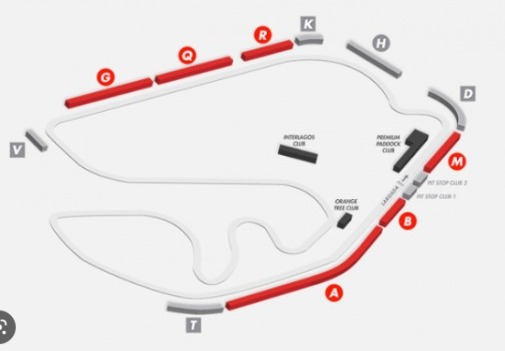 HOTELENTRADASPLDBLTPLVIGENCIAVIGENCIAHotel Laghetto Stilo Sao PauloSECTOR R28891955182631/10/20244/11/2024Hotel Laghetto Stilo Sao PauloSECTOR D33262509236131/10/20244/11/2024Hotel Laghetto Stilo Sao PauloSECTOR B35142695236131/10/20244/11/2024